HOJA DE INCRIPCIÓN II CANICROSS CIUDAD DE MONZÓNHOJA DE INCRIPCIÓN II CANICROSS CIUDAD DE MONZÓNNOMBRE:NOMBRE:APELLIDOS:APELLIDOS:FECHA DE NACIMIENTO:SEXO:DNI:TELÉFONO:E-MAIL:E-MAIL:NOMBRE DEL PERRO:NOMBRE DEL PERRO:RAZA:RAZA:EDAD:EDAD:En caso de menores participantes incluir el NOMBRE y TELEFONO del adulto responsable del menor:En caso de menores participantes incluir el NOMBRE y TELEFONO del adulto responsable del menor:RECUERDA:  Los perros deberán llevar arnés y estar atados en todo momento Los perros considerados Potencialmente Peligrosos deberán presentar seguro y licencia Las deposiciones deberán ser retiradas correctamente de la vía y del entorno.Los menores deberán estar acompañados en todo momento. El canicross se rige por la legislación municipal y deberá ser respetada en todo momento. El responsable de los daños ocasionados por los animales son los dueños del mismo (no siendo la empresa organizadora responsable.El día de la entrega de los dorsales 4-5 de noviembre se deberá de enseñar la cartilla del veterinario para conocer que está al corriente de vacunación y chip, y que tiene la edad recomendada.El importe de la inscripción son10 € que se ingresarán previamente en la cuenta del Sabadell C.C: ES5100811599140001062410, o en pago por paypal en la web del Arca de Santi al hacer la inscripción on line. La inscripción podrá entregarse en el pabellón “Los Olímpicos” de Monzón o a través del email : info@elarca.esMarcar con una x si está conforme: (     ) he leído y acepto todo el reglamento del i canicross ciudad de monzónRECUERDA:  Los perros deberán llevar arnés y estar atados en todo momento Los perros considerados Potencialmente Peligrosos deberán presentar seguro y licencia Las deposiciones deberán ser retiradas correctamente de la vía y del entorno.Los menores deberán estar acompañados en todo momento. El canicross se rige por la legislación municipal y deberá ser respetada en todo momento. El responsable de los daños ocasionados por los animales son los dueños del mismo (no siendo la empresa organizadora responsable.El día de la entrega de los dorsales 4-5 de noviembre se deberá de enseñar la cartilla del veterinario para conocer que está al corriente de vacunación y chip, y que tiene la edad recomendada.El importe de la inscripción son10 € que se ingresarán previamente en la cuenta del Sabadell C.C: ES5100811599140001062410, o en pago por paypal en la web del Arca de Santi al hacer la inscripción on line. La inscripción podrá entregarse en el pabellón “Los Olímpicos” de Monzón o a través del email : info@elarca.esMarcar con una x si está conforme: (     ) he leído y acepto todo el reglamento del i canicross ciudad de monzónFIRMA: 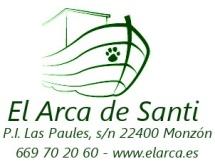 FIRMA: 